ΣΥΛΛΟΓΟΣ ΕΚΠΑΙΔΕΥΤΙΚΩΝ Π. Ε.                       Μαρούσι  8 –  5 – 2019                                                                                                                   ΑΜΑΡΟΥΣΙΟΥ                                                     Ταχ. Δ/νση: Κηφισίας 211                                                    Αρ. Πρ.: 74                      Τ. Κ. 15124 Μαρούσι                                         Τηλ.: 210 8020697Fax: 210 8028620                                                                             Πληροφ.: Πολυχρονιάδης Δ. (6945394406)                                                                  Email:syll2grafeio@gmail.com                                      	Δικτυακός τόπος: http//: www.syllogosekpaideutikonpeamarousisou.grΠρος: Δ.Ο.Ε., ΥΠΠΕΘ, Συλλόγους Εκπ/κών Π. Ε. της χώραςΚοινοποίηση: Τα μέλη του συλλόγου μας Θέμα: « Σχετικά με τις συνέπειες της εφαρμογής του νόμου 4589/2019 (ΠΡΟΣΟΝΤΟΛΟΓΙΟ) για τον τρόπο διορισμού των εκπαιδευτικών – ΚΑΜΙΑ ΑΠΟΛΥΣΗ ΑΝΑΠΛΗΡΩΤΗ ΔΕ ΘΑ ΠΕΡΑΣΕΙ».Το Δ. Σ. του Σ. Ε. Π. Ε. Αμαρουσίου εκφράζει την έντονη αποδοκιμασία του, για άλλη μια φορά, απέναντι στην εφαρμογή των κυβερνητικών επιλογών και σχεδιασμών σε ό,τι αφορά τις ρυθμίσεις του νόμου 4589/2019 αναφορικά με τον τρόπο διορισμού των εκπαιδευτικών που ψηφίστηκε πρόσφατα από τη Βουλή στη βάση τις εφαρμογής συγκεκριμένων πολιτικών επιλογών της κυβέρνησης ΣΥΡΙΖΑ, οι οποίες σχετίζονται με την πλήρη υποταγή της εκπαιδευτικής πολιτικής της κυβέρνησης στις νεοφιλελεύθερες επιταγές της Ε. Ε. και του Ο.Ο.Σ.Α. Είμαστε κάθετα αντίθετοι με τη φιλοσοφία του νόμου 4589/2019 (ΠΡΟΣΟΝΤΟΛΟΓΙΟ) γεγονός που εκφράστηκε μέσω των απεργιακών αγωνιστικών κινητοποιήσεων του κλάδου μας τον προηγούμενο Ιανουάριο (2019) διεκδικώντας την μονιμοποίηση – διορισμό όλων των αναπληρωτών συναδέλφων μας που έχουν υπογράψει έστω και μια σύμβαση εργασίας με το δημόσιο, αποκλειστικά με βάση το έτος λήψης πτυχίου και ολόκληρη την προϋπηρεσία αντιδρώντας στην πλήρη αποσύνδεση  των εργασιακών δικαιωμάτων από το βασικό πτυχίο και την ουσιαστική κατάργηση των βασικών πτυχίων των εκπαιδευτικών που φέρνει ο νόμος του ΠΡΟΣΟΝΤΟΛΟΓΙΟΥ (ν.4589/2019).Οι συνέπειες από την εφαρμογή του ν.4589/2019 αρχίζουν ήδη να γίνονται ορατές, αφού χιλιάδες αναπληρωτές εκπαιδευτικοί θα οδηγηθούν στον καιάδα της ανεργίας ύστερα από αρκετά χρόνια δουλειάς στο Δημόσιο Σχολείο με χαρακτηριστικό παράδειγμα αυτό της συναδέλφου και μέλους του σωματείου μας Σπεντζίκη Χριστίνας (αναπληρώτριας Νηπιαγωγού ΠΕ60) η οποία ύστερα από 11 συναπτά έτη δουλειάς στο Δημόσιο Σχολείο και μετά από δύο συμμετοχές σε διαγωνισμούς του ΑΣΕΠ (2006 – 2008) στους οποίους ήταν επιτυχούσα αλλά όχι διοριστέα, οδηγείται σήμερα εκτός εκπαίδευσης με το αιτιολογικό ότι το πτυχίο της είναι πτυχίο των διετών σχολών Νηπιαγωγών και δεν έχει υποβληθεί στη διαδικασία της «εξομοίωσης» πτυχίων με αυτά των Παιδαγωγικών Τμημάτων Νηπιαγωγών (πράγμα το οποίο δεν ήταν προαπαιτούμενο για τη συμμετοχή της συναδέλφου και άλλων νηπιαγωγών στους διαγωνισμούς του ΑΣΕΠ παρελθόντων ετών αλλά ούτε και για την ένταξή τους στους πίνακες προϋπηρεσίας έως τώρα). Με τον τρόπο αυτό η συνάδελφός μας αλλά ίσως και κάποιες άλλες Νηπιαγωγοί οδηγούνται εκτός εκπαίδευσης, στην ανεργία μετά από αρκετά χρόνια δουλειάς ως αναπληρώτριες. Αυτή είναι μια από τις πρώτες εξαιρετικά αρνητικές συνέπειες της εφαρμογής του ν.4589/2019 αναφορικά με τον τρόπο διορισμού των εκπαιδευτικών και όχι η μόνη. Στη βάση όλων των παραπάνω καλούμε τη Δ. Ο. Ε. να πάρει θέση επί του θέματος διεκδικώντας την κατάργηση του ν.4589/2019 και το διορισμό – μονιμοποίηση όλων των αναπληρωτών με βάση το έτος λήψης πτυχίου και την προϋπηρεσία διεκδικώντας την κατοχύρωση των βασικών πτυχίων των εκπαιδευτικών (Παιδαγωγικών Ακαδημιών – Σχολών Νηπιαγωγών και Παιδαγωγικών Τμημάτων Δασκάλων & Νηπιαγωγών). Ιδιαίτερα για το συγκεκριμένο πρόβλημα με ειδική ρύθμιση κανένας/καμιά απόφοιτος σχολής Νηπιαγωγών ή Παιδαγωγικής Ακαδημίας που είναι ακόμα εγγεγραμμένος/-η στους πίνακες προϋπηρεσίας να μη μείνει εκτός εκπαίδευσης επειδή δεν έχει κάνει «εξομοίωση».Καλούμε το ΥΠΠΕΘ να αναθεωρήσει την πολιτική του και τις σχετικές ρυθμίσεις του ν.4589/2019 σύμφωνα με τα παραπάνω. ΚΑΜΙΑ ΑΠΟΛΥΣΗ ΑΝΑΠΛΗΡΩΤΗ ΔΕ ΘΑ ΠΕΡΑΣΕΙΜΟΝΙΜΟΠΟΙΗΣΗ – ΔΙΟΡΙΣΜΟΣ ΟΛΩΝ ΤΩΝ ΑΝΑΠΛΗΡΩΤΩΝ ΜΕ ΒΑΣΗ ΤΟ ΕΤΟΣ ΛΗΨΗΣ ΠΤΥΧΙΟΥ ΚΑΙ ΤΗΝ ΠΡΟΫΠΗΡΕΣΙΑ ΚΑΝΕΝΑΣ/ΚΑΜΙΑ ΑΝΑΠΛΗΡΩΤΗΣ/ΑΝΑΠΛΗΡΩΤΡΙΑ ΧΩΡΙΣ ΔΟΥΛΕΙΑ 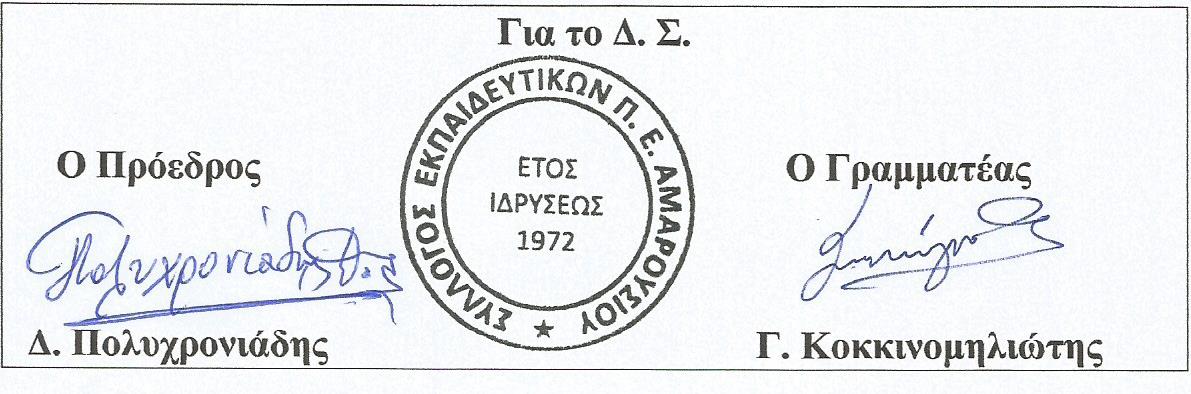 